                                                                                                                Регистрационный номер_____Директору профессиональной образовательной организации    Данные о родителях или лицах, их заменяющих:* Отметки для лиц особых категорий:  1) дети-сироты    2) дети оставшиеся без попечения родителей 3) лица из числа детей-сирот   4) лица из числа детей, оставшихся без попечения родителей 5) лица с ограниченными возможностями здоровья     6) инвалиды       (нужное подчеркнуть)ЗАЯВЛЕНИЕПрошу зачислить меня по образовательной программе (профессии, специальности)                                                                                                                                                          (нужное подчеркнуть)_____________________________________________________________________________________  по очной форме обучения                                на места, финансируемые из бюджета                    	с полным возмещением затратО себе сообщаю следующее:Окончил(а) в _____________ году образовательное учреждение:          среднего общего образования        основного общего образования        среднего профессионального образования        высшего образования среднее профессиональное образование получаю:         впервые                 не впервыеВ общежитии:                нуждаюсь                     не нуждаюсь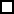 В создании специальных условий при проведении вступительных испытаний в связи с инвалидностью или ограниченными возможностями здоровья:     нуждаюсь    не нуждаюсьПрилагаю следующие документы:Ксерокопия документа, удостоверяющего личность и гражданство (паспорта, в т.ч. стр. с указанием места жительства)документ об образовании государственного образца (копия, подлинник)     аттестат               диплом              серия_______________ №___________________фотографии 3х4 -4 шт. документ, предоставляющий право на льготы а) поступаю по договору о целевом обученииб) имею индивидуальные достижения________________________________________________________________________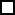 (указываются иные документы, необходимые для поступления)При сдаче документов ознакомлен(а):1) с лицензией на осуществление образовательной деятельности (по выбранной профессии, специальности)                                                2) со свидетельством о государственной аккредитации (по выбранной профессии, специальности)                                                                                     3) с Уставом  4)  с образовательными программами5) с Правилами внутреннего распорядка    _________________ (подпись поступающего)                                                                  Даю согласие на обработку полученных в связи с приемом в образовательную организацию персональных данных _______________                                        (подпись поступающего)Я подтверждаю, что получено согласие родителя (законного представителя)                                                        (для несовершеннолетних поступающих) _______________                                                                  (подпись поступающего)Ознакомлен с датой предоставления мною подлинника документа об образовании и (или) документа об образовании и о квалификации   ______________                                                                                           (подпись поступающего)Дата «____»______________20____г.                                                                                _____________________     (подпись поступающего)Подпись ответственного лица приемной комиссии                                                    ______________________Фамилия ________________________________Имя_____________________________________Отчество (при наличии)____________________ ________________________________________Дата рождения____________________________Место рождения__________________________________________________________________Гражданство ____________________________Документ, удостоверяющий личность,________________________________________серия ______________ №___________________Когда и кем выдан:__________________________________________________________________________________________________________Адрес регистрации:__________________________________________________________________________________________________________Адрес фактического проживания:______________________________________________________________________________________________Телефон (домашний):______________________Телефон (сотовый):________________________Мать/отец, др.Фамилия, Имя, Отчество (при наличии)Тел. Место работы, должность